                                                    PROGRAMA DE ESTUDIO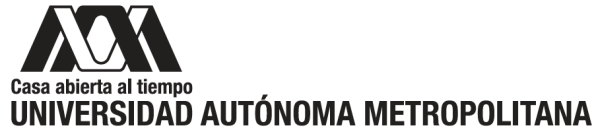 UNIDAD   LERMA 	     DIVISION CIENCIAS BIOLÓGICAS Y DE LA SALUD             1/3NOMBRE DEL PLAN    LICENCIATURA EN PSICOLOGÍA BIOMÉDICA   CLAVE         UNIDAD DE ENSEÑANZA–APRENDIZAJE	           CRED. 65331034           INTRODUCCIÓN A LA IMAGENOLOGÍA CEREBRAL     TIPO OBL.H. TEOR. 3							    	           TRIM. 		      SERIACIÓN							     VII-IXH. PRAC. 0	            5331006 y 5331012							